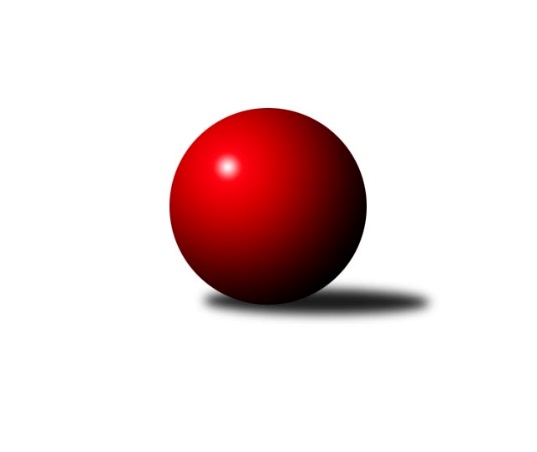 Č.17Ročník 2017/2018	7.4.2018Nejlepšího výkonu v tomto kole: 3239 dosáhlo družstvo: HKK Olomouc ˝B˝2. KLZ B 2017/2018Výsledky 17. kolaSouhrnný přehled výsledků:KK PSJ Jihlava	- KK Vyškov	6:2	3173:3105	13.5:10.5	7.4.KK Mor.Slávia Brno	- TJ Sokol Luhačovice	7:1	3138:3040	14.0:10.0	7.4.TJ Sokol Husovice	- TJ ČKD Blansko˝B˝	4:4	3048:3013	12.0:12.0	7.4.HKK Olomouc ˝B˝	- SK Baník Ratiškovice	6:2	3239:3229	15.0:9.0	7.4.TJ ČKD Blansko˝B˝	- KK Zábřeh	3:5	3212:3260	12.0:12.0	7.4.Tabulka družstev:	1.	KK Zábřeh	16	13	0	3	91.5 : 36.5 	216.0 : 168.0 	 3203	26	2.	TJ Sokol Husovice	15	9	2	4	73.0 : 47.0 	207.0 : 153.0 	 3188	20	3.	KK Vyškov	15	7	2	6	62.5 : 57.5 	184.5 : 175.5 	 3116	16	4.	SK Baník Ratiškovice	15	7	2	6	57.5 : 62.5 	179.0 : 181.0 	 3157	16	5.	KK PSJ Jihlava	15	7	1	7	61.0 : 59.0 	187.0 : 173.0 	 3127	15	6.	HKK Olomouc ˝B˝	15	7	1	7	52.5 : 67.5 	164.5 : 195.5 	 3086	15	7.	KK Mor.Slávia Brno	16	5	2	9	55.0 : 73.0 	177.5 : 206.5 	 3102	12	8.	TJ ČKD Blansko˝B˝	16	4	2	10	54.0 : 74.0 	180.5 : 203.5 	 3076	10	9.	TJ Sokol Luhačovice	15	4	0	11	45.0 : 75.0 	160.0 : 200.0 	 3112	8Podrobné výsledky kola:	 KK PSJ Jihlava	3173	6:2	3105	KK Vyškov	Karolína Derahová	141 	 114 	 131 	121	507 	 0:4 	 532 	 144	120 	 138	130	Pavla Fialová	Eva Rosendorfská	122 	 149 	 124 	142	537 	 3:1 	 501 	 124	128 	 120	129	Monika Anderová	Šárka Vacková	145 	 116 	 142 	144	547 	 3:1 	 495 	 133	132 	 112	118	Simona Koreňová	Michaela Žáčková	138 	 124 	 133 	123	518 	 2.5:1.5 	 502 	 135	126 	 118	123	Michaela Kouřilová	Šárka Dvořáková *1	129 	 139 	 114 	136	518 	 1:3 	 556 	 143	138 	 131	144	Lenka Wognitschová	Martina Melcherová	126 	 140 	 139 	141	546 	 4:0 	 519 	 120	135 	 133	131	Jana Vejmolovározhodčí: Valík Tomášstřídání: *1 od 91. hodu Simona MatulováNejlepší výkon utkání: 556 - Lenka Wognitschová	 KK Mor.Slávia Brno	3138	7:1	3040	TJ Sokol Luhačovice	Lenka Kričinská	149 	 121 	 123 	133	526 	 2:2 	 510 	 118	139 	 138	115	Šárka Nováková	Radka Šindelářová	135 	 140 	 125 	116	516 	 2:2 	 532 	 136	139 	 112	145	Lenka Menšíková	Ilona Olšáková	156 	 119 	 120 	141	536 	 3:1 	 500 	 127	128 	 115	130	Andrea Katriňáková	Pavlína Březinová	112 	 134 	 126 	138	510 	 2:2 	 509 	 138	104 	 115	152	Hana Konečná	Martina Dosedlová	109 	 128 	 120 	135	492 	 2:2 	 487 	 150	130 	 100	107	Hana Krajíčková	Romana Sedlářová	123 	 156 	 136 	143	558 	 3:1 	 502 	 126	155 	 102	119	Ludmila Pančochovározhodčí: Dalibor DvorníkNejlepší výkon utkání: 558 - Romana Sedlářová	 TJ Sokol Husovice	3048	4:4	3013	TJ ČKD Blansko˝B˝	Markéta Gabrhelová *1	119 	 125 	 96 	118	458 	 1:3 	 510 	 136	136 	 125	113	Dana Musilová	Ivana Pitronová	137 	 138 	 124 	103	502 	 2:2 	 522 	 126	110 	 141	145	Eliška Petrů	Monika Wajsarová	133 	 122 	 133 	132	520 	 1:3 	 522 	 136	138 	 108	140	Šárka Palková	Eliška Kubáčková	126 	 124 	 121 	145	516 	 3:1 	 457 	 130	112 	 111	104	Ivana Hrouzová	Anna Mašláňová	139 	 115 	 139 	136	529 	 3:1 	 465 	 116	118 	 110	121	Naděžda Musilová	Lucie Kelpenčevová	134 	 118 	 131 	140	523 	 2:2 	 537 	 132	136 	 128	141	Soňa Daňkovározhodčí: Krejčí Zdeněkstřídání: *1 od 61. hodu Katrin ValuchováNejlepší výkon utkání: 537 - Soňa Daňková	 HKK Olomouc ˝B˝	3239	6:2	3229	SK Baník Ratiškovice	Hana Malíšková	136 	 125 	 142 	146	549 	 2:2 	 533 	 130	136 	 148	119	Martina Šupálková	Kateřina Bajerová	116 	 133 	 123 	130	502 	 1:3 	 554 	 130	130 	 136	158	Monika Niklová	Lenka Pouchlá	140 	 134 	 148 	135	557 	 4:0 	 503 	 131	123 	 126	123	Jana Macková	Šárka Tögelová	119 	 128 	 128 	129	504 	 2:2 	 538 	 139	127 	 125	147	Jarmila Bábičková	Jaroslava Havranová	142 	 140 	 136 	127	545 	 3:1 	 547 	 140	115 	 129	163	Dana Tomančáková	Silvie Vaňková	156 	 138 	 146 	142	582 	 3:1 	 554 	 148	149 	 131	126	Hana Beranovározhodčí: Sobota BřetislavNejlepší výkon utkání: 582 - Silvie Vaňková	 TJ ČKD Blansko˝B˝	3212	3:5	3260	KK Zábřeh	Naděžda Musilová	135 	 131 	 143 	129	538 	 4:0 	 502 	 125	125 	 138	114	Kamila Chládková	Eliška Petrů	136 	 121 	 125 	144	526 	 2:2 	 518 	 113	124 	 152	129	Lenka Kubová	Ivana Hrouzová	138 	 121 	 131 	132	522 	 1:3 	 569 	 160	136 	 146	127	Olga Ollingerová	Šárka Palková	124 	 130 	 148 	141	543 	 1:3 	 563 	 143	138 	 136	146	Jitka Killarová	Dana Musilová	139 	 140 	 126 	125	530 	 1:3 	 557 	 121	143 	 143	150	Lenka Horňáková	Soňa Daňková	120 	 142 	 137 	154	553 	 3:1 	 551 	 151	134 	 136	130	Dana Wiedermannovározhodčí: Nejlepší výkon utkání: 569 - Olga OllingerováPořadí jednotlivců:	jméno hráče	družstvo	celkem	plné	dorážka	chyby	poměr kuž.	Maximum	1.	Eliška Kubáčková 	TJ Sokol Husovice	560.98	362.8	198.2	3.0	6/8	(605)	2.	Jitka Killarová 	KK Zábřeh	558.19	367.6	190.6	2.5	9/9	(597)	3.	Jana Vejmolová 	KK Vyškov	546.00	372.5	173.5	3.4	9/9	(586)	4.	Silvie Vaňková 	HKK Olomouc ˝B˝	543.45	359.3	184.1	3.1	6/8	(582)	5.	Lenka Horňáková 	KK Zábřeh	543.32	358.3	185.0	4.4	9/9	(577)	6.	Monika Niklová 	SK Baník Ratiškovice	541.02	368.1	173.0	6.6	9/9	(585)	7.	Monika Wajsarová 	TJ Sokol Husovice	540.33	367.1	173.2	4.4	6/8	(552)	8.	Lenka Menšíková 	TJ Sokol Luhačovice	537.38	363.3	174.1	7.1	8/9	(558)	9.	Soňa Daňková 	TJ ČKD Blansko˝B˝	536.71	358.8	178.0	2.5	7/9	(584)	10.	Lucie Kelpenčevová 	TJ Sokol Husovice	535.43	354.6	180.8	4.4	8/8	(582)	11.	Anna Mašláňová 	TJ Sokol Husovice	534.96	365.0	169.9	3.5	7/8	(568)	12.	Eva Rosendorfská 	KK PSJ Jihlava	534.43	360.7	173.8	4.9	8/8	(583)	13.	Markéta Gabrhelová 	TJ Sokol Husovice	533.57	364.5	169.1	6.9	8/8	(567)	14.	Šárka Nováková 	TJ Sokol Luhačovice	532.35	351.4	180.9	5.1	8/9	(568)	15.	Kristýna Košuličová 	SK Baník Ratiškovice	532.02	358.3	173.8	6.4	7/9	(574)	16.	Martina Šupálková 	SK Baník Ratiškovice	530.57	360.6	169.9	5.6	8/9	(572)	17.	Lenka Wognitschová 	KK Vyškov	530.49	361.8	168.7	6.1	7/9	(563)	18.	Kamila Chládková 	KK Zábřeh	530.09	369.4	160.7	6.1	8/9	(561)	19.	Romana Sedlářová 	KK Mor.Slávia Brno	529.03	361.9	167.1	4.8	7/9	(569)	20.	Dana Wiedermannová 	KK Zábřeh	527.63	355.7	171.9	6.6	9/9	(573)	21.	Hana Beranová 	SK Baník Ratiškovice	525.32	361.2	164.1	5.6	9/9	(554)	22.	Dana Tomančáková 	SK Baník Ratiškovice	524.94	355.7	169.2	7.4	9/9	(574)	23.	Ludmila Pančochová 	TJ Sokol Luhačovice	524.41	367.3	157.1	8.1	9/9	(572)	24.	Jaroslava Havranová 	HKK Olomouc ˝B˝	524.41	358.3	166.1	5.2	8/8	(581)	25.	Pavlína Březinová 	KK Mor.Slávia Brno	524.33	358.8	165.6	6.9	8/9	(563)	26.	Hana Malíšková 	HKK Olomouc ˝B˝	523.19	354.8	168.4	6.6	8/8	(570)	27.	Lenka Pouchlá 	HKK Olomouc ˝B˝	523.04	355.3	167.7	4.8	7/8	(569)	28.	Monika Anderová 	KK Vyškov	522.80	353.2	169.6	9.2	7/9	(570)	29.	Karolína Derahová 	KK PSJ Jihlava	522.13	356.0	166.2	6.7	6/8	(551)	30.	Šárka Palková 	TJ ČKD Blansko˝B˝	521.75	353.5	168.3	7.8	8/9	(563)	31.	Martina Dosedlová 	KK Mor.Slávia Brno	520.60	349.6	171.0	6.8	9/9	(586)	32.	Pavla Fialová 	KK Vyškov	520.43	358.7	161.7	7.2	9/9	(567)	33.	Eliška Petrů 	TJ ČKD Blansko˝B˝	520.36	354.9	165.5	8.4	7/9	(542)	34.	Lenka Kričinská 	KK Mor.Slávia Brno	519.94	357.1	162.9	6.3	9/9	(570)	35.	Naděžda Musilová 	TJ ČKD Blansko˝B˝	519.28	354.6	164.7	6.7	9/9	(566)	36.	Jana Macková 	SK Baník Ratiškovice	516.75	352.9	163.8	6.8	6/9	(570)	37.	Dana Musilová 	TJ ČKD Blansko˝B˝	514.30	350.9	163.4	6.9	8/9	(557)	38.	Lenka Kubová 	KK Zábřeh	513.36	352.8	160.6	7.5	9/9	(566)	39.	Zdenka Svobodová 	TJ Sokol Luhačovice	512.20	353.7	158.5	7.6	6/9	(567)	40.	Hana Krajíčková 	TJ Sokol Luhačovice	511.88	351.4	160.5	7.6	8/9	(557)	41.	Hana Konečná 	TJ Sokol Luhačovice	509.54	348.5	161.1	9.0	6/9	(553)	42.	Šárka Vacková 	KK PSJ Jihlava	508.00	350.2	157.8	8.0	7/8	(554)	43.	Tereza Vidlářová 	KK Vyškov	492.22	335.3	156.9	9.4	6/9	(542)	44.	Elena Fürstenová 	KK Vyškov	491.17	343.8	147.3	10.3	6/9	(526)	45.	Ivana Hrouzová 	TJ ČKD Blansko˝B˝	487.77	344.4	143.3	10.0	8/9	(568)	46.	Denisa Hamplová 	HKK Olomouc ˝B˝	487.50	338.2	149.3	10.5	8/8	(512)	47.	Šárka Tögelová 	HKK Olomouc ˝B˝	486.30	336.2	150.1	11.0	6/8	(549)		Jana Braunová 	KK PSJ Jihlava	575.80	380.8	195.0	2.1	5/8	(618)		Romana Švubová 	KK Zábřeh	545.15	356.7	188.5	5.3	5/9	(594)		Jarmila Bábičková 	SK Baník Ratiškovice	542.00	375.5	166.5	8.0	2/9	(546)		Šárka Dvořáková 	KK PSJ Jihlava	537.88	354.8	183.1	4.8	4/8	(573)		Ivana Pitronová 	TJ Sokol Husovice	531.67	360.6	171.1	6.7	5/8	(554)		Simona Koreňová 	KK Vyškov	529.60	356.0	173.6	3.7	5/9	(566)		Monika Rusňáková 	KK Mor.Slávia Brno	524.60	358.4	166.3	6.2	4/9	(585)		Veronika Štáblová 	KK Mor.Slávia Brno	523.33	356.3	167.1	5.3	5/9	(564)		Kateřina Bajerová 	HKK Olomouc ˝B˝	523.16	353.2	170.0	8.0	5/8	(545)		Michaela Žáčková 	KK PSJ Jihlava	521.11	363.2	157.9	11.1	3/8	(529)		Jitka Žáčková 	KK Mor.Slávia Brno	520.08	350.5	169.6	6.0	4/9	(539)		Marcela Balvínová 	KK Zábřeh	520.00	360.3	159.7	7.7	3/9	(556)		Martina Melcherová 	KK PSJ Jihlava	519.40	352.3	167.2	6.9	4/8	(551)		Marie Chmelíková 	HKK Olomouc ˝B˝	517.25	349.0	168.3	9.0	1/8	(526)		Michaela Kouřilová 	KK Vyškov	516.40	358.4	158.0	8.5	5/9	(542)		Petra Dočkalová 	KK PSJ Jihlava	515.33	346.3	169.0	6.7	3/8	(531)		Olga Ollingerová 	KK Zábřeh	514.75	345.5	169.3	8.6	4/9	(569)		Ilona Olšáková 	KK Mor.Slávia Brno	514.09	353.1	160.9	9.3	5/9	(575)		Simona Matulová 	KK PSJ Jihlava	514.05	361.9	152.2	9.9	5/8	(562)		Jana Mačudová 	SK Baník Ratiškovice	512.67	355.3	157.3	6.2	3/9	(542)		Katrin Valuchová 	TJ Sokol Husovice	512.00	342.8	169.3	7.8	4/8	(541)		Marketa Nepejchalová 	TJ Sokol Husovice	510.75	356.5	154.3	9.0	2/8	(539)		Monika Hubíková 	TJ Sokol Luhačovice	509.75	356.9	152.9	7.8	4/9	(537)		Natálie Součková 	TJ ČKD Blansko˝B˝	506.00	351.8	154.2	12.3	3/9	(546)		Andrea Katriňáková 	TJ Sokol Luhačovice	505.16	352.7	152.4	9.3	5/9	(574)		Lenka Kalová  st.	TJ ČKD Blansko˝B˝	503.00	346.2	156.8	7.0	2/9	(527)		Sára Zálešáková 	SK Baník Ratiškovice	495.00	343.0	152.0	4.0	1/9	(495)		Radka Šindelářová 	KK Mor.Slávia Brno	490.50	344.3	146.3	7.8	2/9	(516)		Zita Řehůřková 	TJ ČKD Blansko˝B˝	487.50	345.8	141.7	15.7	3/9	(514)		Eliška Fialová 	SK Baník Ratiškovice	487.00	356.0	131.0	11.0	1/9	(487)		Helena Konečná 	TJ Sokol Luhačovice	486.50	341.5	145.0	9.5	2/9	(488)		Marika Celbrova 	KK Mor.Slávia Brno	484.44	344.4	140.0	10.2	3/9	(522)		Tereza Hykšová 	SK Baník Ratiškovice	481.00	333.0	148.0	14.0	1/9	(481)		Irena Partlová 	KK PSJ Jihlava	480.00	331.5	148.5	12.0	2/8	(481)		Jana Nytrová 	KK Vyškov	478.00	323.0	155.0	10.0	1/9	(478)		Radana Krausová 	KK PSJ Jihlava	470.67	339.3	131.3	13.3	3/8	(472)		Ivana Pešková 	KK Mor.Slávia Brno	466.50	338.0	128.5	15.5	2/9	(479)		Lenka Idrová 	KK Mor.Slávia Brno	440.00	309.0	131.0	19.0	1/9	(440)Sportovně technické informace:Starty náhradníků:registrační číslo	jméno a příjmení 	datum startu 	družstvo	číslo startu25519	Simona Koreňová	07.04.2018	KK Vyškov	6x6545	Olga Ollingerová	07.04.2018	KK Zábřeh	6x24745	Jarmila Bábíčková	07.04.2018	SK Baník Ratiškovice	3x23591	Martina Melchertová	07.04.2018	KK PSJ Jihlava	5x22732	Radka Šindelářová	07.04.2018	KK Mor.Slávia Brno	2x
Hráči dopsaní na soupisku:registrační číslo	jméno a příjmení 	datum startu 	družstvo	Program dalšího kola:18. kolo14.4.2018	so	10:00	TJ Sokol Luhačovice - KK PSJ Jihlava	14.4.2018	so	13:25	KK Vyškov - HKK Olomouc ˝B˝	14.4.2018	so	14:00	SK Baník Ratiškovice - TJ Sokol Husovice	Nejlepší šestka kola - absolutněNejlepší šestka kola - absolutněNejlepší šestka kola - absolutněNejlepší šestka kola - absolutněNejlepší šestka kola - dle průměru kuželenNejlepší šestka kola - dle průměru kuželenNejlepší šestka kola - dle průměru kuželenNejlepší šestka kola - dle průměru kuželenNejlepší šestka kola - dle průměru kuželenPočetJménoNázev týmuVýkonPočetJménoNázev týmuPrůměr (%)Výkon4xSilvie VaňkováOlomouc B5824xSilvie VaňkováOlomouc B110.985823xRomana SedlářováMS Brno5583xLenka WognitschováVyškov A106.915564xLenka PouchláOlomouc B5574xLenka PouchláOlomouc B106.225572xLenka WognitschováVyškov A5563xRomana SedlářováMS Brno105.985583xMonika NiklováRatiškovice5543xMonika NiklováRatiškovice105.645541xHana BeranováRatiškovice5541xHana BeranováRatiškovice105.64554